Tulare Local Healthcare DistrictTower Construction Committee MeetingTuesday, July 12, 2022, at 6:30 PMAdministrative Offices, Modular Building869 N. Cherry Street, Tulare, CA(Northeast corner of Terrace and Gem Street)  ___________________________________________________________________Notice of Cancellation___________________________________________________________________The regular meeting to be held on Tuesday, July 12, 2022, at 6:30 PMHas been cancelled.The next regular meeting will be held on Tuesday, August 9, 2022, at 6:30 PM.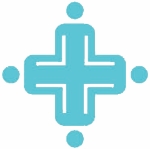 